Тематическая беседа- Час информации «Цени свою  жизнь!»19 января 2024 г. в  Новодонецком  СДК   прошла тематическая беседа «Цени свою  жизнь!».
          Ведущая с ребятами  постарались разобраться,  какова цена той самой зависимости от вредных привычек и стоит ли рисковать нашей жизнью ради них. Ведущая рассказала, чем вызвана актуальность темы. Были рассмотрены такие понятия как: самовоспитание, саморазвитие, самообразование. Были приведены советы, что нужно знать и уметь, чтобы получить положительные результаты самовоспитания: выбрать цель, развивать силу воли, стремиться раскрыть свои способности. Ребята посмотрели  видео-презентацию «Цени свою жизнь» и социальный видеоролик АНК. В мероприятии приняло участие 25 человек.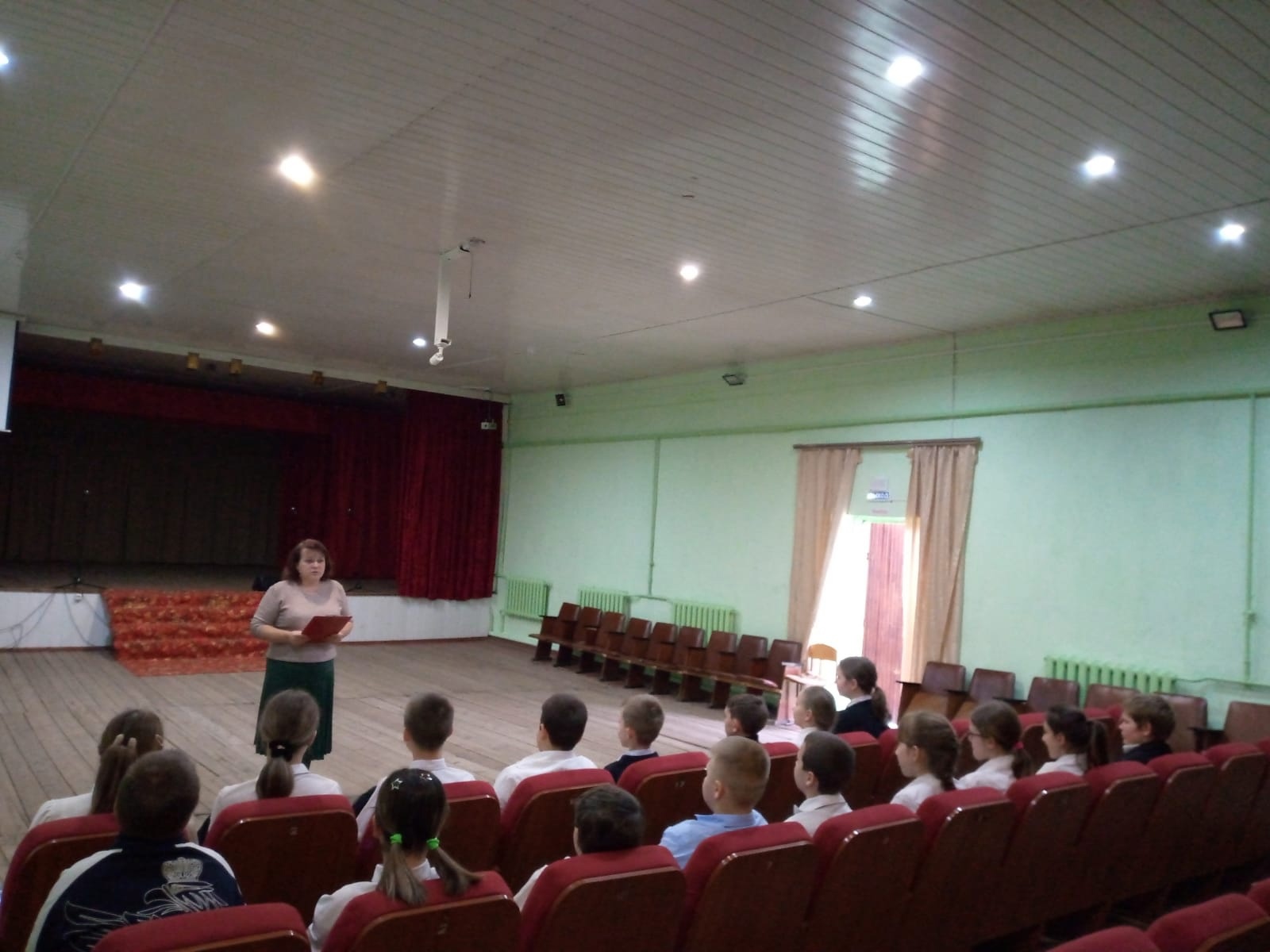 